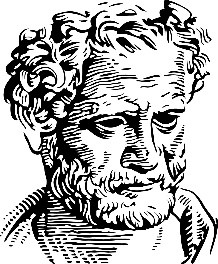 Δημοκρίτειο 		          Πανεπιστήμιο	          	    Τμήμα Ιατρικής         Θράκης  	             	 Της Σχολής Επιστημών Υγείας Δ.Π.ΘΠρος: Τα  μέλη της Συνέλευσης του Τμήματος ΙατρικήςΘέμα:  Έκθεση Περάτωσης Μεταδιδακτορικής Έρευνας Ονοματεπώνυμο  Μεταδιδακτορικού/ης  Ερευνητή/ήτριας  Ημερομηνία: Περιγραφή αποτελεσμάτων έρευνας  Δημοσιεύσεις Μεταδιδακτορικού/ής Ερευνητή/τριαςΕτεροαναφορέςΆλλες διακρίσειςΟ/Η Μεταδιδακτορικός/ή Ερευνητής/ήτρια				 Το επιβλέπον μέλος Δ.Ε.Π.(Υπογραφή)							(Υπογραφή )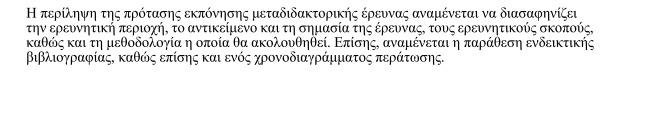 